Supporting Information – ‘The Kidney Failure Risk Equation for prediction of end stage renal disease in UK primary care: an external validation and clinical impact projection cohort study’Supporting Information Figure 3 – Calibration plots of expected versus observed ESRD events for risk groups for 5 year risk. A (top left) – original ‘Non-North American’ KFRE calibrated model, B (top right) – detailed plot for risk <10% for original ‘Non-North American’ KFRE calibrated model, C (bottom left) – re-calibrated KFRE model, D (bottom right) – detailed plot for risk <10% for re-calibrated KFRE model. Blue dots represent point estimates and green vertical lines 95% CI for risk groups. Risk groups are split into <3%, 3-5%, 5-15%, 15-25%, 25-50% and ≥50% risk.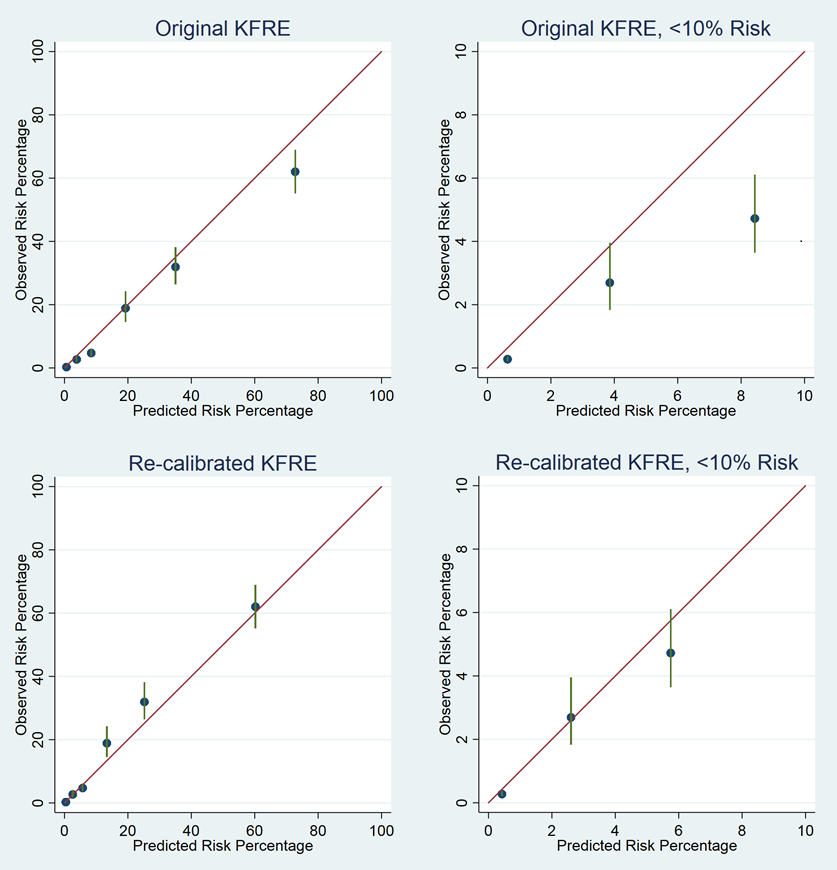 